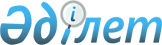 "2018-2020 жылдарға арналған кенттер, ауылдық округтер бюджеттері туралы" Қармақшы аудандық мәслихатының 2017 жылғы 26 желтоқсандағы №148 шешіміне өзгерістер мен толықтыру енгізу туралы
					
			Мерзімі біткен
			
			
		
					Қызылорда облысы Қармақшы аудандық мәслихатының 2018 жылғы 18 мамырдағы № 170 шешімі. Қызылорда облысының Әділет департаментінде 2018 жылғы 28 мамырда № 6298 болып тіркелді. Қолданылу мерзімінің аяқталуына байланысты тоқтатылды
      "Қазақстан Республикасының Бюджет кодексі" Қазақстан Республикасының 2008 жылғы 4 желтоқсандағы кодексіне, "Қазақстан Республикасындағы жергілікті мемлекеттік басқару және өзін-өзі басқару туралы" Қазақстан Республикасының 2001 жылғы 23 қаңтардағы Заңының 6-бабының 2-7 тармағына сәйкес Қармақшы аудандық мәслихаты ШЕШІМ ҚАБЫЛДАДЫ:
      1."2018-2020 жылдарға арналған кенттер, ауылдық округтер бюджеттері туралы" Қармақшы аудандық мәслихатының 2017 жылғы 26 желтоқсандағы № 148 шешіміне (нормативтік құқықтық актілердің мемлекеттік тіркеу Тізілімінде 6133 нөмірімен тіркелген, 2018 жылғы 23 қаңтарда Қазақстан Республикасы нормативтік-құқықтық актілерінің эталондық бақылау банкінде жарияланған) мынадай өзгерістер мен толықтыру енгізілсін:
      1-тармақтың 1), 2) тармақшалары жаңа редакцияда жазылсын:
      "1) кірістер – 642 558 мың теңге, оның ішінде:
      салықтық түсімдер – 53 411 мың теңге;
      салықтық емес түсімдер – 0;
      негізгі капиталды сатудан түсетін түсімдер – 0;
      трансферттер түсімі – 589 147 мың теңге;
      2) шығындар – 642 558 мың теңге;";
      2-тармақтың 1), 2) тармақшалары жаңа редакцияда жазылсын:
      "1) кірістер – 136 987,8 мың теңге, оның ішінде:
      салықтық түсімдер – 15 788 мың теңге;
      салықтық емес түсімдер – 6 485,8 мың теңге;
      негізгі капиталды сатудан түсетін түсімдер – 0;
      трансферттер түсімі – 114 714 мың теңге;
      2) шығындар – 136 987,8 мың теңге;";
      11-тармақтың 2) тармақшасы жаңа редакцияда жазылсын:
      "2) Жосалы кентін абаттандыруға – 18 255 мың теңге;";
      11-тармақ жаңа мазмұндағы 8) тармақшамен толықтырылсын:
      "8) Төретам кентінің санитариясын қамтамасыз етуге – 11 225 мың теңге.";
      аталған шешімнің 1, 4-қосымшалары осы шешімнің 1, 2-қосымшаларына сәйкес жаңа редакцияда жазылсын.
      2. Осы шешім 2018 жылғы 1 қаңтардан бастап қолданысқа енгізіледі және ресми жариялауға жатады. 2018 жылға арналған Жосалы кентінің бюджеті 2018 жылға арналған Төретам кентінің бюджеті
					© 2012. Қазақстан Республикасы Әділет министрлігінің «Қазақстан Республикасының Заңнама және құқықтық ақпарат институты» ШЖҚ РМК
				
      Қармақшы аудандық мәслихатының
кезектен тыс 22-сессиясының төрағасы

Ғ.Ұзақбаев

      Қармақшы аудандық
мәслихатының хатшысы: 

М.Наятұлы
Қармақшы аудандық мәслихатының 2018 жылғы "18" мамырдағы №170 шешіміне 1қосымшаҚармақшы аудандық мәслихатының 2017 жылғы "26" желтоқсандағы №148 шешіміне 1-қосымша 
Санаты
Санаты
Санаты
Санаты
Санаты
Сомасы, мың теңге
Сыныбы
Сыныбы
Сыныбы
Сыныбы
Сомасы, мың теңге
Кіші сыныбы
Кіші сыныбы
Кіші сыныбы
Сомасы, мың теңге
Атауы
Атауы
Сомасы, мың теңге
Кірістер
Кірістер
642558
1
Салықтық түсімдер
Салықтық түсімдер
53411
01
Табыс салығы 
Табыс салығы 
28000
2
Жеке табыс салығы
Жеке табыс салығы
28000
04
Меншiкке салынатын салықтар
Меншiкке салынатын салықтар
24714
1
Мүлiкке салынатын салықтар 
Мүлiкке салынатын салықтар 
280
3
Жер салығы 
Жер салығы 
1729
4
Көлiк құралдарына салынатын салық 
Көлiк құралдарына салынатын салық 
22705
05
Тауарларға, жұмыстарға және қызметтерге салынатын iшкi салықтар 
Тауарларға, жұмыстарға және қызметтерге салынатын iшкi салықтар 
697
4
Кәсiпкерлiк және кәсiби қызметтi жүргiзгенi үшiн алынатын алымдар
Кәсiпкерлiк және кәсiби қызметтi жүргiзгенi үшiн алынатын алымдар
697
2
Салықтық емес түсiмдер
Салықтық емес түсiмдер
0
3
Негізгі капиталды сатудан түсетін түсімдер
Негізгі капиталды сатудан түсетін түсімдер
0
4
Трансферттердің түсімдері
Трансферттердің түсімдері
589147
02
Мемлекеттiк басқарудың жоғары тұрған органдарынан түсетiн трансферттер
Мемлекеттiк басқарудың жоғары тұрған органдарынан түсетiн трансферттер
589147
3
Аудандардың (облыстық маңызы бар қаланың) бюджетінен трансферттер
Аудандардың (облыстық маңызы бар қаланың) бюджетінен трансферттер
589147
Функционалдық топ
Функционалдық топ
Функционалдық топ
Функционалдық топ
Функционалдық топ
Сомасы, мың теңге
Функционалдық кіші топ
Функционалдық кіші топ
Функционалдық кіші топ
Функционалдық кіші топ
Сомасы, мың теңге
Бюджеттік бағдарламалардың әкімшісі
Бюджеттік бағдарламалардың әкімшісі
Бюджеттік бағдарламалардың әкімшісі
Сомасы, мың теңге
Бағдарлама
Бағдарлама
Сомасы, мың теңге
Атауы
Сомасы, мың теңге
Шығындар
642558
01
Жалпы сипаттағы мемлекеттiк қызметтер 
63900
124
Аудандық маңызы бар қала, ауыл, кент, ауылдық округ әкімінің аппараты
63900
001
Аудандық маңызы бар қала, ауыл, кент, ауылдық округ әкімінің қызметін қамтамасыз ету жөніндегі қызметтер
63900
04
Бiлiм беру
318146
124
Аудандық маңызы бар қала, ауыл, кент, ауылдық округ әкімінің аппараты
318146
004
Мектепке дейінгі тәрбиелеу және оқыту және мектепке дейінгі тәрбиелеу және оқыту ұйымдарында медициналық қызмет көрсетуді ұйымдастыру
318146
05
Денсаулық сақтау
19
124
Аудандық маңызы бар қала, ауыл, кент, ауылдық округ әкімінің аппараты
19
002
Шұғыл жағдайларда науқасы ауыр адамдарды дәрігерлік көмек көрсететін жақын жердегі денсаулық сақтау ұйымына жеткізуді ұйымдастыру
19
06
Әлеуметтiк көмек және әлеуметтiк қамсыздандыру
28219
124
Аудандық маңызы бар қала, ауыл, кент, ауылдық округ әкімінің аппараты
28219
003
Мұқтаж азаматтарға үйде әлеуметтік көмек көрсету
28219
07
Тұрғын үй-коммуналдық шаруашылық
129428
124
Аудандық маңызы бар қала, ауыл, кент, ауылдық округ әкімінің аппараты
129428
008
Елді мекендердегі көшелерді жарықтандыру
69959
009
Елді мекендердің санитариясын қамтамасыз ету
12700
011
Елді мекендерді абаттандыру мен көгалдандыру
46769
12
Көлiк және коммуникация
102846
124
Аудандық маңызы бар қала, ауыл, кент, ауылдық округ әкімінің аппараты
102846
013
Аудандық маңызы бар қалаларда, ауылдарда, кенттерде, ауылдық округтерде автомобиль жолдарының жұмыс істеуін қамтамасыз ету
47530
045
Аудандық маңызы бар қалаларда, ауылдарда, кенттерде, ауылдық округтерде автомобиль жолдарын күрделі және орташа жөндеу
55316
3. Таза бюджеттік кредит беру
0
4. Қаржы активтерімен жасалатын операциялар бойынша сальдо
0
5. Бюджет тапшылығы (профициті)
0
6. Бюджет тапшылығын қаржыландыру (профицитті пайдалану)
0Қармақшы аудандық мәслихатының 2018 жылғы "18" мамырдағы №170 шешіміне 2қосымшаҚармақшы аудандық мәслихатының 2017 жылғы "26" желтоқсандағы №148 шешіміне 4-қосымша 
Санаты
Санаты
Санаты
Санаты
Санаты
Сомасы, мың теңге
Сыныбы
Сыныбы
Сыныбы
Сыныбы
Сомасы, мың теңге
Кіші сыныбы
Кіші сыныбы
Кіші сыныбы
Сомасы, мың теңге
Атауы
Атауы
Сомасы, мың теңге
Кірістер
Кірістер
136987,8
1
Салықтық түсімдер
Салықтық түсімдер
15788
01
Табыс салығы 
Табыс салығы 
8040
2
Жеке табыс салығы
Жеке табыс салығы
8040
04
Меншiкке салынатын салықтар
Меншiкке салынатын салықтар
7748
1
Мүлiкке салынатын салықтар 
Мүлiкке салынатын салықтар 
305
3
Жер салығы 
Жер салығы 
503
4
Көлiк құралдарына салынатын салық 
Көлiк құралдарына салынатын салық 
6940
2
Салықтық емес түсiмдер
Салықтық емес түсiмдер
6485,8
01
Мемлекеттік меншіктен түсетін кірістер
Мемлекеттік меншіктен түсетін кірістер
371
5
Мемлекет меншігіндегі мүлікті жалға беруден түсетін кірістер
Мемлекет меншігіндегі мүлікті жалға беруден түсетін кірістер
371
06
Басқа да салықтық емес түсімдер
Басқа да салықтық емес түсімдер
6114,8
1
Басқа да салықтық емес түсімдер
Басқа да салықтық емес түсімдер
6114,8
3
Негізгі капиталды сатудан түсетін түсімдер
Негізгі капиталды сатудан түсетін түсімдер
0
4
Трансферттердің түсімдері
Трансферттердің түсімдері
114714
02
Мемлекеттiк басқарудың жоғары тұрған органдарынан түсетiн трансферттер
Мемлекеттiк басқарудың жоғары тұрған органдарынан түсетiн трансферттер
114714
3
Аудандардың (облыстық маңызы бар қаланың) бюджетінен трансферттер
Аудандардың (облыстық маңызы бар қаланың) бюджетінен трансферттер
114714
Функционалдық топ
Функционалдық топ
Функционалдық топ
Функционалдық топ
Функционалдық топ
Сомасы, мың теңге
Функционалдық кіші топ
Функционалдық кіші топ
Функционалдық кіші топ
Функционалдық кіші топ
Сомасы, мың теңге
Бюджеттік бағдарламалардың әкімшісі
Бюджеттік бағдарламалардың әкімшісі
Бюджеттік бағдарламалардың әкімшісі
Сомасы, мың теңге
Бағдарлама
Бағдарлама
Сомасы, мың теңге
Атауы
Сомасы, мың теңге
Шығындар
136987,8
01
Жалпы сипаттағы мемлекеттiк қызметтер 
32054,8
124
Аудандық маңызы бар қала, ауыл, кент, ауылдық округ әкімінің аппараты
32054,8
001
Аудандық маңызы бар қала, ауыл, кент, ауылдық округ әкімінің қызметін қамтамасыз ету жөніндегі қызметтер
31628,8
022
Мемлекеттік органның күрделі шығыстары
426
04
Бiлiм беру
52647
124
Аудандық маңызы бар қала, ауыл, кент, ауылдық округ әкімінің аппараты
52647
004
Мектепке дейінгі тәрбиелеу және оқыту және мектепке дейінгі тәрбиелеу және оқыту ұйымдарында медициналық қызмет көрсетуді ұйымдастыру
52647
07
Тұрғын үй-коммуналдық шаруашылық
22133
124
Аудандық маңызы бар қала, ауыл, кент, ауылдық округ әкімінің аппараты
22133
008
Елді мекендердегі көшелерді жарықтандыру
2880
009
Елді мекендердің санитариясын қамтамасыз ету
18265
011
Елді мекендерді абаттандыру мен көгалдандыру
988
08
Мәдениет, спорт, туризм және ақпараттық кеңістiк
13115
124
Аудандық маңызы бар қала, ауыл, кент, ауылдық округ әкімінің аппараты
13115
006
Жергілікті деңгейде мәдени-демалыс жұмысын қолдау
13115
13
Басқалар
17038
124
Аудандық маңызы бар қала, ауыл, кент, ауылдық округ әкімінің аппараты
17038
040
Өңірлерді дамытудың 2020 жылға дейінгі бағдарламасы шеңберінде өңірлерді экономикалық дамытуға жәрдемдесу бойынша шараларды іске асыруға ауылдық елді мекендерді жайластыруды шешуге арналған іс-шараларды іске асыру
17038
3. Таза бюджеттік кредит беру
0
4. Қаржы активтерімен жасалатын операциялар бойынша сальдо
0
5. Бюджет тапшылығы (профициті)
0
6. Бюджет тапшылығын қаржыландыру (профицитті пайдалану)
0